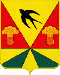 КЕМЕРОВСКАЯ ОБЛАСТЬ-КУЗБАСССовет народных депутатов Ленинск-Кузнецкого муниципального округа(первый созыв)РЕШЕНИЕот 09 ноября 2020 года №158 О внесении  изменений в решение  Совета народных депутатов  Ленинск-Кузнецкого муниципального округа    № 33  от 26.12.2019   «Об утверждении Положения «О бюджетном процессе в Ленинск-Кузнецком муниципальном округе».Внести в решение  Совета народных депутатов Ленинск-Кузнецкого муниципального округа № 33 от 26.12.2019 «Об утверждении Положения «О бюджетном процессе в Ленинск-Кузнецком муниципальном округе» следующие изменения:  Приостановить действие статьи 6 до 1 января 2021 года.Обнародовать настоящее решение на стенде, размещенном в помещении администрации Ленинск-Кузнецкого муниципального округа по адресу: 652507, Кемеровская область – Кузбасс, г. Ленинск-Кузнецкий, ул. Григорченкова, дом №47, разместить на официальном сайте информационно-телекоммуникационной сети «Интернет». Настоящее решение вступает в силу  после его обнародования.   Контроль за исполнением настоящего решения возложить на председателя Совета народных депутатов Ленинск-Кузнецкого муниципального округа А.А.Яковлева и на начальника финансового управления Ленинск-Кузнецкого округа М.А.Волкову в пределах полномочий.  Председатель Совета народных депутатов Ленинск-Кузнецкого муниципального округа                                                           А.А. ЯковлевГлава Ленинск-Кузнецкогомуниципального округа                                                            Е.В.Никитин